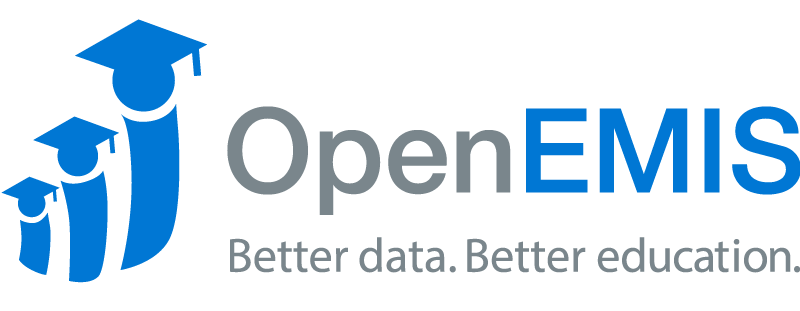 OpenEMIS AdministratorTraining AgendaOpenEMIS “Client Name”“DD-MMM-YYYY” – “DD-MMM-YYYY”City, CountryOverviewThe OpenEMIS initiative aims to deploy a high quality Education Management Information System (EMIS) designed to collect and report data on schools, students, teachers and staff. The system was conceived by UNESCO to be a royalty free system that can be easily customized to meet the specific needs of member countries.MethodThese guidelines outline the time frame for each session included in the training.  Each training workshop is organized by sessions. Each session begins with a presentation of the key topics included in the session. The presentation session is then generally followed by a step by step hands on lab exercises session to reinforce the concepts learned during the previous session.  This training workshop covers the basic concepts and features of the application. It provides hands on, step by step instructions on how to use the individual modules. The course can be customized to meet specific user requirements and priorities. On successful completion of this training course, the participants will be able to confidentially use the systemPurposeThe purpose of the mission is to build capacity by conducting an OpenEMIS Professional and OpenEMIS Administrator Training course for a total of “NN” days for “Client Name”.Day 1 - OpenEMIS Core - AdministrationStart (09:00)Session 1.0 – Opening SessionOfficial welcome, introduction of participants and trainers, facilities orientation, agenda reviewSession 1.1 – Administrative BoundariesOverview of Administrative BoundariesSession 1.2 – Lab Session (Administrative Boundaries)Hands on lab exercisesBreak (10:30 – 11:00)Session 1.3 – Education StructureOverview of Education StructuresSession 1.4 – Lab Session (Education Structure)Hands on lab exercisesLunch (12:30 – 13:30)Session 1.5 – Academic PeriodsOverview of academic periodsSession 1.6 – Lab Session (Academic Periods)Hands on lab exercisesBreak (15:00 – 15:30)Session 1.7 – AssessmentsOverview of AssessmentsSession 1.8 – Lab Session (Assessments)Hands on lab exercisesFinish (17:00)Day 2 - OpenEMIS Core - AdministrationStart (09:00)Session 2.0 – Opening SessionAdministrative issues, review of previous day and discussion of the planned sessionsSession 2.1 – Field OptionsOverview of field options availableSession 2.2 – Lab Session (Field Options)Hands on lab exercisesBreak (10:30 – 11:00)Session 2.3 – Custom FieldsOverview of custom fields availableSession 2.4 – Lab Session (Custom Fields)Hands on lab exercisesLunch (12:30 – 13:30)Session 2.5 – Labels and TranslationsOverview of how labels and translations workSession 2.6 – Lab Session (Labels and Translations)Hands on lab exercisesBreak (15:00 – 15:30)Session 2.7 – System Configuration and NoticesAn overview of how system configuration and notices workSession 2.8 – Lab Session (System Configuration and Notices)Hands on lab exercisesFinish (17:00)Day 3 - OpenEMIS Core - AdministrationStart (09:00)Session 3.0 – Opening SessionAdministrative issues, review of previous day and discussion of the planned sessionsSession 3.1 – SecurityAn introduction to users, groups, roles and permissionsSession 3.2 – Lab Session (Security)Hands on lab exercisesBreak (10:30 – 11:00)Session 3.3 – SurveysAn introduction to how surveys workSession 3.4 – Lab Session (Surveys)Hands on lab exercisesLunch (12:30 – 13:30)Session 3.5 – Communication and TrainingAn introduction to how communications and training worksSession 3.6 – Lab Session (Communication and Training)Hands on lab exercisesBreak (15:00 – 15:30)Session 3.7 – WorkflowsAn introduction to how workflows workSession 3.8 – Lab Session (Workflows)Hands on lab exercisesSession 3.9 – Closing SessionGroup photo, completion of evaluation forms and presentation of certificatesFinish (17:00)